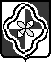 ПОСТАНОВЛЕНИЕАдминистрации муниципального образования «Родниковский муниципальный район»Ивановской области11.03.2019 № 287            Рассмотрев заявление Судакова Максима Вячеславовича, зарегистрированного по адресу:  Ивановская область, Родниковский район, с. Сосновец, ул. Поселок Новый, д. 11, кв. 4, о предварительном согласовании предоставления в аренду земельного участка по адресу: Ивановская область, Родниковский район, д. Немково, с разрешенным  использованием «для ведения личного подсобного хозяйства», на основании протокола заседания единой комиссии по рассмотрению вопросов, связанных  с продажей и предоставлением земельных участков, находящихся в государственной собственности, расположенных на территории Родниковского района Ивановской области от 06.03.2019г. и руководствуясь  ст. 39.18 Земельного Кодекса РФ,  постановляю:1. Утвердить извещение о предоставлении в аренду земельного участка с разрешенным  использованием «для ведения личного подсобного хозяйства» по адресу: Ивановская область, Родниковский район,  д. Немково (приложение).2. Опубликовать настоящее постановление в информационном бюллетене «Сборник нормативных актов Родниковского района».3.   Разместить извещение, утвержденное пунктом 1 настоящего постановления, на официальном Интернет-сайте администрации муниципального образования «Родниковский муниципальный район» - www.rodniki-37.ru и на официальном сайте Российской Федерации - www.torgi.gov.ru.И.о. Главы муниципального образования «Родниковский муниципальный район»                                          С.А. АветисянПриложение  к постановлению администрации муниципального образования «Родниковский муниципальный район»Ивановской области11.03.2019 № 287 ИЗВЕЩЕНИЕАдминистрация муниципального образования «Родниковский муниципальный район» извещает о возможности предоставления в аренду сроком на 20 (Двадцать) лет земельного участка, расположенного на землях категории «Земли населенных пунктов» по адресу: Ивановская область, Родниковский район,  д. Немково, с кадастровым номером 37:15:041304:6, площадью 900 кв.м., с разрешенным  использованием «для ведения личного подсобного хозяйства».Граждане  вправе подавать заявления о намерении участвовать в аукционе на право заключения договора аренды  вышеуказанного земельного участка по 11.04.2019г. включительно.Заявления принимаются в письменном виде  при личном обращении, при предъявлении паспорта или документа, подтверждающего полномочия заявителя по адресу: Ивановская область, г. Родники, ул. Советская, д.8, каб. 9, по рабочим дням с 09-00 до 16-00, перерыв на обед с 12-00 до 13-00 (кроме выходных и праздничных дней). Телефон для справок: (49336) 2-16-57.ОГЛАВЛЕНИЕ О  публикации  извещения  о  предоставлении   в аренду земельного участка  для ведения личного подсобного хозяйства по адресу: Ивановская область, Родниковский район, д. Немково                     № п/пПостановление администрации  муниципального образования «Родниковский  муниципальный  район» Ивановской областиСтр.1Постановление от 11.03.20.19 № 287 «О  публикации  извещения  о  предоставлении   в аренду земельного участка  для ведения личного подсобного хозяйства по адресу: Ивановская область, Родниковский район, д. Немково» 1